National University of Science and Technology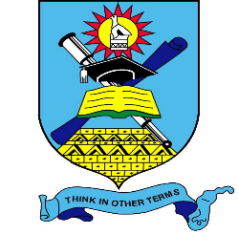 NUST INNOVATION HUB SOFTWARE DISCLOSURE FORMDate Submitted: 						 Short Title of Software:	Contact Intellectual Property (IP) Creator: Software DescriptionDescribe the purpose of the software briefly and indicate its advantages / benefits over any existing software if available.Intellectual Property (IP) CreatorsIP Creators share in the benefits from successful commercialisation, in accordance with the NUST IP Policy.NUST will retain the personal information in the following tables (for inventors and enablers) in its patent case files and IP database for as long as a case remains active and until abandoned cases are destroyed.  By submitting this form to NUST INNOVATION HUB, permission is deemed to have been granted by you for the use of your personal information for these purposes by each individual whose details appear below. If you leave NUST, please keep our office updated as to your contact details so that we can track you for the payment of any royalty income accruing to the IP Creators.Note all NUST IP Creators should record “NUST” in the Institution column.Advise NUST INNOVATION HUB of any other party, e.g. a funder who may have certain rights to this intellectual property (even if they funded only part of the work).Source of Research FundingFunding sources: Stage of DevelopmentWhat is the current stage of development: What is still to be done prior to commercialisation?How will users be supported and what plans are there for software maintenance and continued development?Potential Commercial Partners/Licenseesa)  Will App stores be an appropriate platform for the distribution of your software?  If so, which ones are you targeting?Companies that may be interested in the software:Existing links with potential commercial partners:Technical, marketing and investment contacts with knowledge relevant to the potential application that could assist with the commercial evaluation of the software:Information on the commercial viability of the invention, e.g. selling price, potential markets, or a business plan:Kindly Submit to: innovation.hub@nust.ac.zwUse of Third Parties and Third Party CodeUse of Third Parties and Third Party CodeDoes your software incorporate third-party code?If so, how have you obtained permission do to use it?Have you used open source code?  If so, which license(s) covers the code?Does your software rely on third-party code? (e.g. a user needs particular software installed on their machine in order to run your code, so the user would need to obtain / license that software too)  Did you pay an external service provider to develop the software?If so, has the external service provider assigned the copyright in the code to NUST?FULL names[as per ID document]Ensure your FULL names are included here, e.g. your middle name, as they appear on your ID document / birth certificate. Delete this text when this field is completed.Title [Mr/Ms/Prof/Dr]Department & Unit/GroupFacultyStaff or Student NumberPosition (e.g. lecturer, HOD, postdoc, etc.)Tel no. Cell no. Email addressResidential AddressPostal address & code if external, or NUST internal mail delivery address.NationalityFULL names [as per ID document] & title:Ensure your FULL names are included here, e.g. your middle name, as they appear on your ID document / birth certificate. Delete this text.Department & Unit/GroupFacultyStaff or StudentPosition (e.g. lecturer, HOD, postdoc, etc.)Tel no. Cell no. EmailResidential AddressPostal address & code if external, or NUST internal mail delivery address.NationalityIP Creator NameInstitution / Company / Private% Share100FunderAmount ($)Next DevelopmentsAt NUSTExternal Service ProviderTime RequiredEstimated Cost